Romeo a Julie – William Shakespeare
Nejslavnější Shakespearova tragédie o nešťastné lásce.Úterý dne 29. 11. 2022 od 19:00 hodin
DIVADLO ABC, Vodičkova 28, Praha 110 00Více informací na: https://www.mestskadivadlaprazska.cz/inscenace/970/romeo-a-julie/ 
Slavný příběh o lásce a nenávisti, o osudovém nesváru mezi dvěma rody a o tom, jak může malichernost vést k osudové tragédii...
Živou hudbou inscenaci doprovodí indie rocková kapela Please The Trees.

Hrají: Tereza Marečková, Zdeněk Piškula, Sabina Remundová, Vojtěch Dvořák, Filip Březina, Dana Batulková, Jiří Štrébl, Michael Vykus, Aleš Bílík, Čeněk Vaculík, Milan Kačmarčík, Martin Donutil, kapela Please The Trees...

Režie: Michal Dočekal
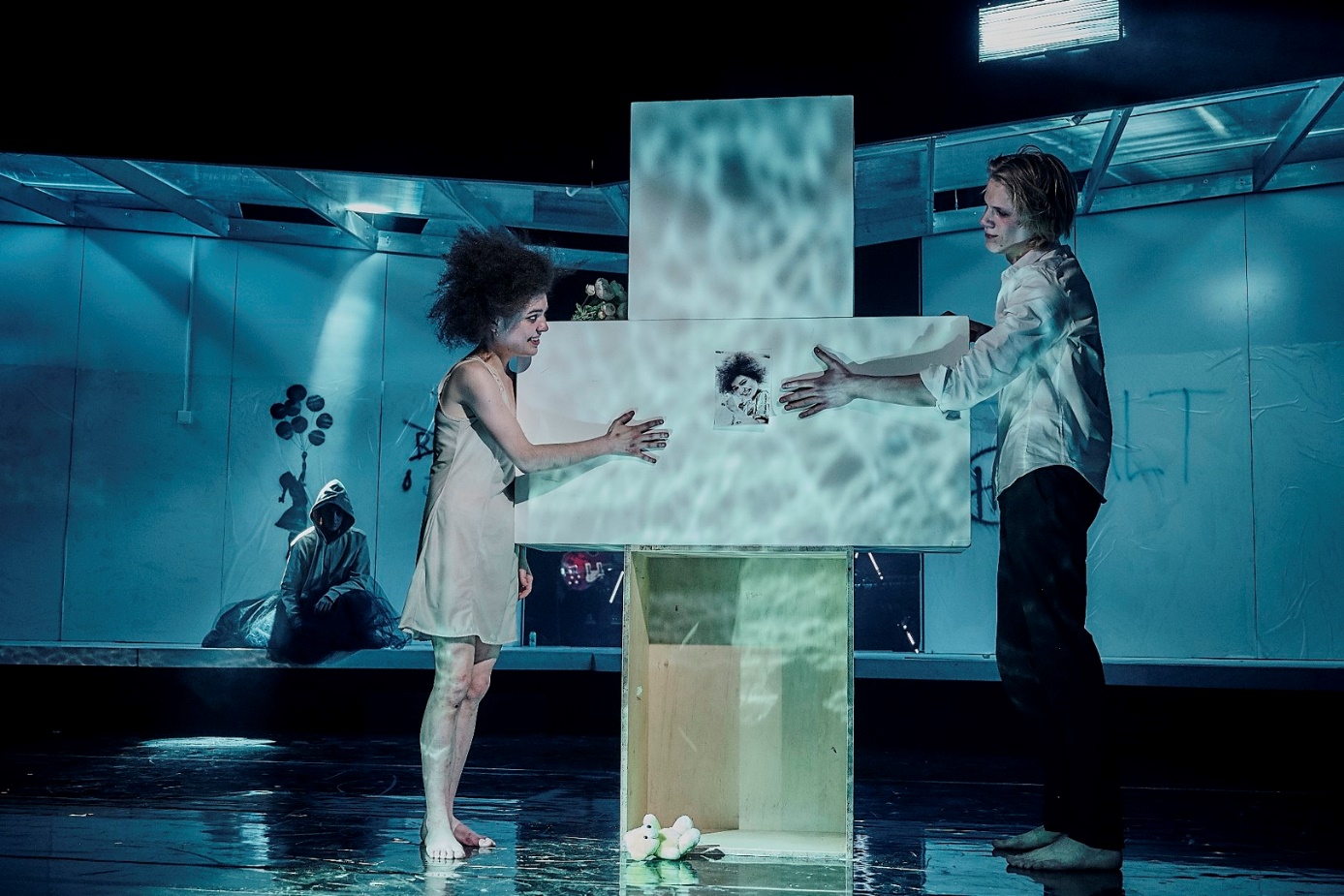 